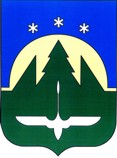 Муниципальное образованиеХанты-Мансийского автономного округа – Югрыгородской округ город  Ханты-МансийскДУМА  ГОРОДА  ХАНТЫ-МАНСИЙСКАРЕШЕНИЕ№ 79-VI РД							                                             Принято27 января 2017 годаО внесении изменений в Решение Думыгорода Ханты-Мансийска от 03 февраля 2014 года № 479-V РД«О Положении об обеспечении доступак информации о деятельности Думы города Ханты-Мансийска»Рассмотрев проект изменений в Решение Думы города Ханты-Мансийска  от 03 февраля 2014 года № 479-V РД «О Положении об обеспечении доступа                к информации о деятельности Думы города Ханты-Мансийска», руководствуясь частью 1 статьи 69 Устава города Ханты-Мансийска,Дума города Ханты-Мансийска РЕШИЛА:1. Внести в Решение Думы города Ханты-Мансийска от 03 февраля 2014 года № 479-V РД «О Положении об обеспечении доступа к информации о деятельности Думы города Ханты-Мансийска» (далее – Решение) следующие изменения:а) в абзаце втором пункта 2.3 раздела 2 приложения к Решению слова «Главы города Ханты-Мансийска (далее – Глава города)» заменить словами «Председателя Думы города Ханты-Мансийска (далее – Председатель Думы города)»;б) в пункте 2.5 раздела 2 приложения к Решению слова «Главы города» заменить словами «Председателя Думы города»;в) в пункте 3.1 раздела 3 приложения к Решению слова «Глава города» заменить словами «Председатель Думы города».2. Настоящее Решение вступает в силу после дня его официального  опубликования.Председатель                                                                    ГлаваДумы города Ханты-Мансийска                                  города Ханты-Мансийска_______________К.Л. Пенчуков                                  ______________М.П. РяшинПодписано                                                                         Подписано27 января 2017 года                                                         30 января 2017 года